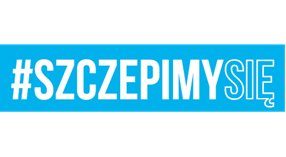      Giżycko 8 grudnia 2021 r.DO WSZYSTKICH WYKONAWCÓWPOST. NR 46/ZO/2021Dotyczy: postępowania o udzielenie zamówienia publicznego na dostawę termosów z kubkiem izotermicznym na rzecz 24 Wojskowego Oddziału Gospodarczego (post. 46/ZO/2021).ZAWIADOMIENIE O WYBORZE OFERTY NAJKORZYSTNIEJSZEJZamawiający: 24 Wojskowy Oddział Gospodarczy w Giżycku przekazuje informacje, 
że w postępowaniu o udzielenie zamówienia publicznego poniżej 130 000,00 zł netto na wykonanie dostawy termosów z kubkiem izotermicznym na rzecz 24 Wojskowego Oddziału Gospodarczego wybrano jako najkorzystniejszą ofertę Wykonawcy, Swisspol Ltd Sp. z o.o.50-429 WrocławUZASADNIENIE:Wykonawca spełnił warunki uczestnictwa w postępowaniu o zamówienie publiczne, 
a oferta jest zgodna z treścią zaproszenia i przedstawia najkorzystniejszą cenę. Zamawiający dysponuje środkami finansowymi na realizację zamówienia.                                                          OFERTY ZŁOŻONE W POSTĘPOWANIUNr Of.Firmy oraz adresy Wykonawców,którzy złożyli oferty w terminieLiczba punktówOf.1Swisspol Ltd Sp. z o.o.50-429 Wrocław100                         KOMENDANT        /-/  płk  Wojciech GRZYBOWSKI